IEEE P802.11
Wireless LANsAbstractThis submission proposes resolutions for multiple comments related to TGba D1.0 with the following CIDs (2 CIDs):613, 1149Revisions:Rev 0: Initial version of the document.Interpretation of a Motion to AdoptA motion to approve this submission means that the editing instructions and any changed or added material are actioned in the TGba Draft.  This introduction is not part of the adopted material.Editing instructions formatted like this are intended to be copied into the TGba Draft (i.e. they are instructions to the 802.11 editor on how to merge the text with the baseline documents).TGba Editor: Editing instructions preceded by “TGba Editor” are instructions to the TGba editor to modify existing material in the TGba draft.  As a result of adopting the changes, the TGba editor will execute the instructions rather than copy them to the TGba Draft.TGba Editor: Please update the following figure 10-1 of REVmd Draft 1.6 by changing the content of the bottom box “DSSS, OFDM, HR/DSSS, ERP, HT, VHT, TVHT or HE PHY” to “DSSS, OFDM, HR/DSSS, ERP, HT, VHT, TVHT, HE, or WUR PHY”   (CID #1149)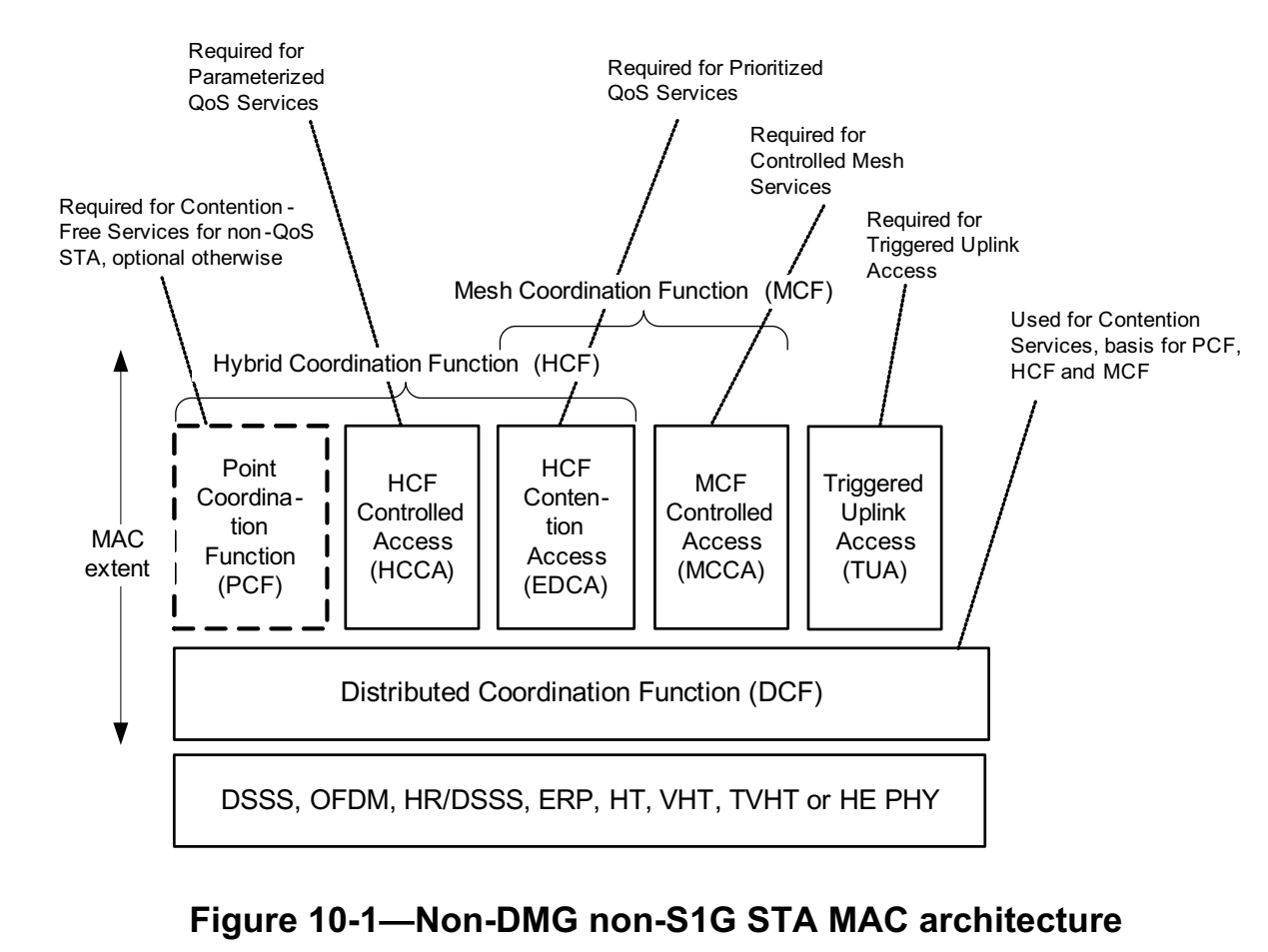 Comment resolutions for Miscellenious CIDs Comment resolutions for Miscellenious CIDs Comment resolutions for Miscellenious CIDs Comment resolutions for Miscellenious CIDs Comment resolutions for Miscellenious CIDs Date:  2019-1-7Date:  2019-1-7Date:  2019-1-7Date:  2019-1-7Date:  2019-1-7Author(s):Author(s):Author(s):Author(s):Author(s):NameAffiliationAddressPhoneemailMinyoung ParkIntel CorporationMinyoung.park@intel.comCIDCommenterClause NumberPageLineCommentProposed ChangeResolution613Mark HamiltonG10265Annex G information needs to be updated by this amendment.Add Annex G information for the new frame types defined in the amendment.Rejected.A WUR frame does not require a response frame after any IFS time.  Therefore, there is no frame exchange sequence to define in Annex G. Also all the normative behaviors related to frame transmissions and receptions are defined in Clause 31 so there is no need to define same normative behaviors in Annex G.1149Yongho Seok10Please update Figure 10-1 (Non-DMG non-CMMG non-S1G STA MAC architecture) for the WUR PHY.As in comment.Revised.TGba editor to make the changes shown in  under all headings that include CID 1149.